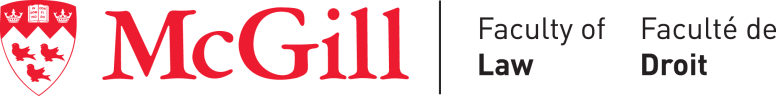 Formulaire de candidatureChercheurs invitésRENSEIGNEMENTS PERSONNELSNom:       Affiliation universitaire actuelle et position:            Citoyenneté:      	     Adresse postale:      	     Adresse courriel:      	     Numéro de téléphone (incluant l’indicateur national et régional):            Langues:      	     PROJECT INFORMATIONDomaine d’expertise:      	     Dates proposées de la visite:      	     Contact au sein du corps facultaire:      Organisme de financement de la recherche qui vous parraine et qui couvrira vos frais de subsistance, votre billet de retour, et toute autre dépense liée à votre séjour :      	     Aurez-vous besoin ?   D’un bureau:          D’un ordinateur:        D’un accès à la bibliothèque:         Autre:        	a)	Veuillez d’écrire le projet de recherche que vous proposez (10 lignes).b)	Veuillez résumer la nature de vos collaborations précédentes, s’il y en a, avec des membres de la communauté de l’Université McGill, et/ou des relations que vous souhaiteriez développer pendant que vous vous trouvez sur place (10 lignes).c)	Veuillez inclure une courte notice biographique (10 lignes).LISTE DE CONTRÔLE1-	Formulaire de candidature complété2-	CV complet3-	Échantillon d’écriture en français ou en anglaisLes candidatures doivent être soumises auprès du Bureau de la recherche de la Faculté de droit de McGill : research.law@mcgill.ca